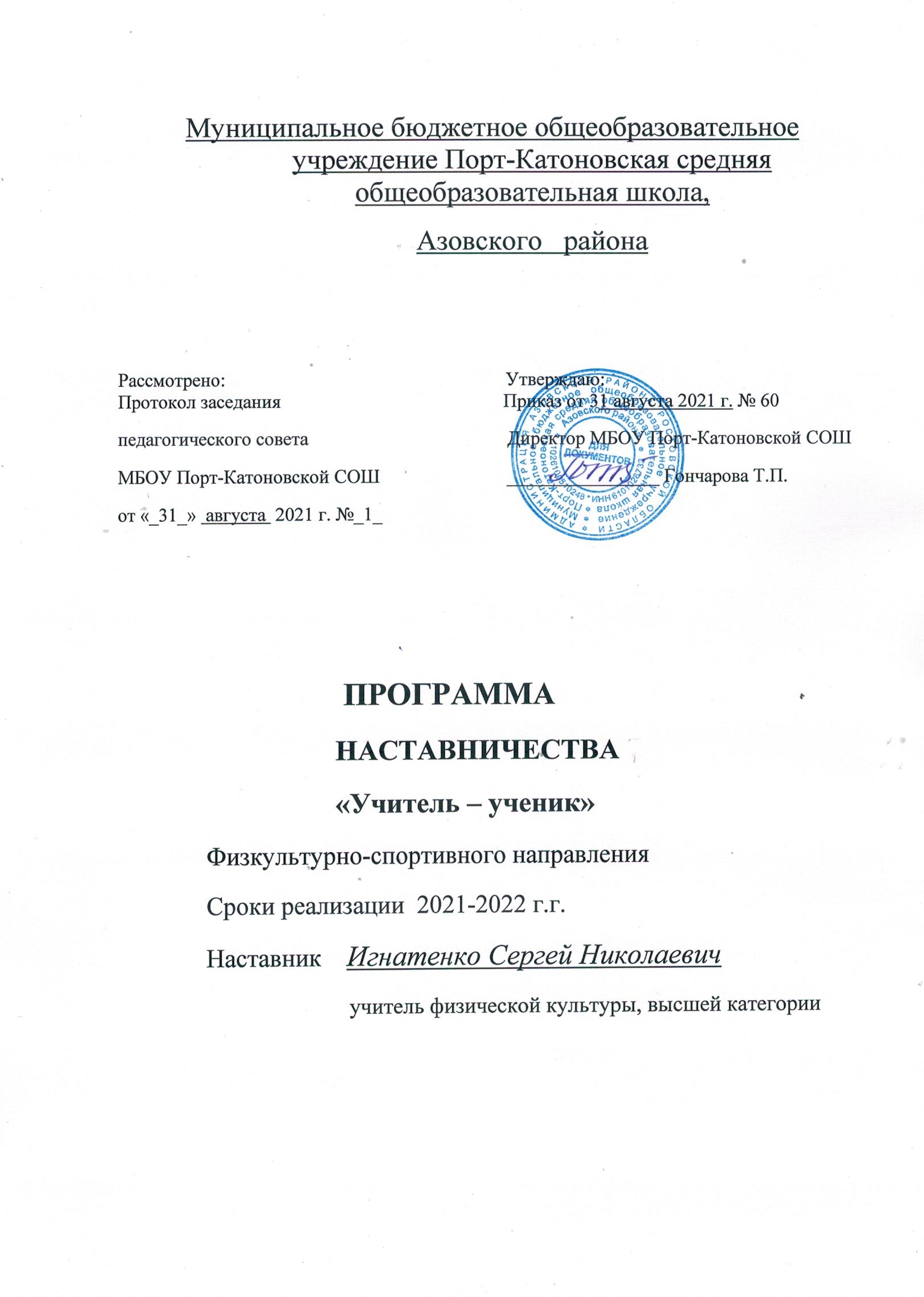 Пояснительная записка     В соответствии с «Целевой моделью наставничества» в МБОУ Порт-Катоновской СОШ  разработана Программа наставничества «УЧИТЕЛЬ – УЧЕНИК», осуществляющая образовательную деятельность по дополнительным общеобразовательным программам. Программа разработана в целях достижения      результатов  национального  проекта «Образование».Актуальность программы заключается в том, что приоритетной задачей Российского государства признана всемирная поддержка физической культуры и массового спорта, как важной основой оздоровления нации. Понятие «здоровье» - это не только отсутствие болезней и физических дефектов, но и состояние полного физического, душевного и социального благополучия человека, профилактика асоциального поведения, создание условий для творческой самореализации личности ребенка. Поэтому здоровье подростка представляет собой критерий качества современного образования укрепление психического и физического здоровья детей.Педагогическая целесообразность программы заключается в том, что занятия по ней дисциплинируют, воспитывают чувство коллективизма, волю, целеустремленность, являются хорошей школой движений. Проводятся с целью укрепления здоровья занимающихся; достижения всестороннего развития, широкого овладения физической культурой; приобретения умения и навыков самостоятельно заниматься; развитие физических качеств: силы, быстроты, выносливости, ловкости. Программа ориентирована на повышение уровня игры в волейбол и достижение призовых результатов .Внедрение Программы наставничества в МБОУ Порт-Катоновской СОШ  обеспечит системность и преемственность наставнических отношений.Форма наставничества «учитель – ученик»Предполагает взаимодействие педагогов (учитель) и обучающихся (ученик) школы.Цели:максимально полное раскрытие потенциала личности наставляемого;формирование разносторонне физически развитой личности, способной активно использовать ценности физической культуры для укрепления идлительного сохранения собственного здоровья;повышение уровня достижений в волейболе;создание условий для осознанного выбора оптимальной образовательной траектории;развитие гибких навыков, лидерских качеств, метакомпетенций;оптимизации трудовой деятельности и организации активного отдыха;создание условий для осознанного выбора профессии и формирование потенциала для построения успешной карьеры. Задачи взаимодействия наставника с наставляемым:помощь в реализации потенциала;укрепление здоровья, развитие основных физических качеств и повышение функциональных возможностей организма;формирование культуры движений, обогащение двигательного опыта физическими упражнениями;освоение знаний о физической культуре и спорте, их истории и современном развитии, роли в формировании здорового образа жизни;обучение навыкам и умениям в физкультурно-оздоровительной и спортивно- оздоровительной деятельности;воспитание положительных качеств личности, норм коллективного взаимодействия и сотрудничества в учебной и соревновательной деятельности, необходимое для успешной личной и профессиональной самореализации; создание условий для формирования эффективной системы поддержки, самоопределения и профессиональной ориентации  наставляемых;улучшение показателей школы в образовательной, социокультурной и спортивной сферах;подготовка обучающегося к самостоятельной, осознанной и социально продуктивной деятельности в современном мире;раскрытие личностного, творческого, профессионального потенциала каждого наставляемого, поддержка формирования и реализации индивидуальной образовательной траектории.воспитание психологической устойчивости, развитие силы воли и стремления к победе;воспитание волевых, смелых, дисциплинированных, обладающих высоким уровнем социальной активности и ответственности молодых спортсменов.Нормативные основы модели наставничестваНормативные правовые акты международного уровня. Конвенция о правах ребенка, одобренная Генеральной Ассамблеей ООН 20 ноября 1989 г., ратифицированной Постановлением ВС СССР от 13 июня 1990 г. N 1559- 1.	Всеобщая Декларация добровольчества, принятая на XVI Всемирной конференции Международной ассоциации добровольческих усилий (IAVE, Амстердам, январь, 2001 год).	Резолюция Европейского парламента 2011/2088(INI) от 1 декабря 2011 г. «О предотвращении преждевременного оставления школы».Нормативные правовые акты Российской Федерации. Конституция Российской Федерации. Федеральный закон от 29 декабря 2012 г. N 273-ФЗ "Об образовании в Российской Федерации". Основы государственной молодежной политики Российской Федерации на период до 2025 года, утвержденные распоряжением Правительства Российской Федерации от 29 ноября 2014 г. N 2403-р. Стратегия развития воспитания в Российской Федерации до 2025 года (утвержденная распоряжением Правительства Российской Федерации от 29 мая 2015 г. N 996-р). Федеральный	закон	от	19	мая	1995	г.	N	82-ФЗ	«Об	общественных объединениях» Федеральный закон от 12 января 1996 г. N 7 -ФЗ «О некоммерческих организациях».Распоряжение министерства образования Российской Федерации № Р-145 от25 декабря 2019 г. «Об утверждении методологии (целевой) модели наставничества обучающихся для организаций, осуществляющих образовательную деятельность по общеобразовательным, дополнительным общеобразовательным и программам среднего профессионального образования, в том числе с применением лучших практик обмена опытом между обучающимися».        Нормативные правовые акты МБОУ Порт-КатоновскойСОШ 	Устав муниципального бюджетного общеобразовательного учреждения Порт-Катоновской средней общеобразовательной школы .Программа развития МБОУ Порт-Катоновской СОШ .	Отчет о результатах само обследования деятельности Муниципального бюджетного общеобразовательного учреждения Порт-Катоновской	средней общеобразовательной школы .Положение о педагогическом советеПоложение о методическом советеПринципы наставничествадобровольность;гуманность;соблюдение прав наставляемого;соблюдение прав наставника;конфиденциальность;ответственность;искреннее желание помочь в преодолении трудностей;взаимопонимание;способность видеть личность.Формы организации наставничества:Групповые практические занятия;Групповые и индивидуальные теоретические занятия;Индивидуальные занятия с отдельными наставляемыми;Самостоятельные тренировки по заданию педагога;Просмотр учебных кинофильмов и соревнований;Участие в спортивных соревнованиях.Основные	формы	проведения	занятий: учебно-тренировочная,	зачеты, соревнования.Ожидаемые результаты внедрения модели наставничестваИзмеримое улучшение показателей в спортивной сфере, укрепление здоровья обучающихся.Улучшение психологического климата в образовательной организации как среди обучающихся, так и внутри педагогического коллектива, связанное с выстраиванием долгосрочных и психологически комфортных коммуникаций на основе партнерства.Рост мотивации к занятиям спортом и саморазвитию обучающихся.Практическая	реализация	концепции	построения	индивидуальных образовательных траекторий.Формирование	осознанной	позиции,	необходимой	для	выбора образовательной траектории и будущей профессиональной реализации.Формирования активной гражданской позиции.Рост информированности о перспективах самостоятельного выбора векторов творческого развития, карьерных и иных возможностях.Повышение уровня сформированности ценностных и жизненных позиций и ориентиров.Развитие коммуникативных навыков, для горизонтального и вертикального социального движения.Увеличение	доли	учащихся,	участвующих	в	программах	развития талантливых обучающихся.Результатом правильной организации работы наставников будет высокий уровень включенности обучающихся во все спортивные, социальные, культурные и образовательные процессы школы, что окажет несомненное положительное влияние на эмоциональный фон в коллективе, общий статус школы, лояльность учеников и будущих выпускников к школе.Обучающиеся – наставляемые подросткового возраста получат необходимый стимул к образовательному, культурному, интеллектуальному, физическому совершенствованию, самореализации, а также развитию необходимых компетенций.Среди оцениваемых результатов:повышение успеваемости и улучшение психоэмоционального фона внутри класса и школы; укрепление здоровья;рост интереса к занятиям спортом, осознание его практической значимости, связи с реальной жизнью, что влечет за собой снижение уровня стресса или апатии;количественный и качественный рост успешно реализованных образовательных, спортивных и творческих проектов;численный рост посещаемости спортивных секций;рост вовлеченности обучающихся в жизнь школы;рост подготовленности обучающихся к жизни, которая ждет их после окончания обучения;снижение числа обучающихся, состоящих на различных видах учета;обучающиеся преодолеют вынужденную замкнутость образовательного, воспитательного процессов и получат представление о реальном мире, своих перспективах и способах действия;Термины и определенияНаставничество – универсальная технология передачи опыта, знаний, формирования навыков, компетенций, метакомпетенций и ценностей через неформальное взаимообогащающее общение, основанное на доверии и партнерстве.Форма наставничества - способ реализации целевой модели через организацию работы наставнической пары или группы, участники которой находятся в заданной обстоятельствами ролевой ситуации, определяемой основной деятельностью и позицией участников.Программа наставничества - комплекс мероприятий и формирующих их действий, направленный на организацию взаимоотношений наставника и наставляемого в конкретных формах для получения ожидаемых результатовНаставник – участник Программы наставничества, имеющий успешный опыт в достижении жизненного, личностного и профессионального результата, готовый и компетентный поделиться опытом и навыками, необходимыми для стимуляции и поддержки процессов самореализации и самосовершенствования наставляемого.Программа наставничества является универсальной моделью построения отношений внутри МБОУ СОШ № 11 как технология интенсивного развития личности, передачи опыта и знаний, формирования навыков, компетенций, метакомпетенций и ценностей. Особая роль наставника в процессе формирования личности состоит в том, что в основе Программы наставничества лежат принципы доверия, диалога и конструктивного партнерства и взаимообогащения, а также непосредственная передача личностного и практического опыта от человека к человеку. Взаимодействие осуществляется через неформальное общение и эмоциональную связь участников. Все эти факторы способствуют ускорению процесса передачи социального опыта, быстрому развитию новых компетенций, органичному становлению полноценной личности.Наставляемый – участник Программы наставничества, который через взаимодействие с наставником и при его помощи и поддержке решает конкретные жизненные, личные и профессиональные задачи, приобретает новый опыт и развивает новые навыки и компетенции. В конкретных формах наставляемый может быть определен термином «обучающийся».Программа наставничества позволяет получать опыт, знания, формировать навыки, компетенции и ценности быстрее, чем другие способы передачи (учебные пособия, урочная система, самостоятельная и проектная работа, формализованное общение), что очень важно в современном мире. Высокая скорость обусловлена тремя факторами:непосредственная передача живого опыта от человека к человеку;доверительные отношения; взаимообогащающие	отношения,	выгодные	всем	участникам наставничества.Портрет участниковНаставник.Опытный педагог, мастер своего дела, имеющий успешный опыт в достижении жизненного, личностного и профессионального результата, готовый и компетентный поделиться опытом и навыками, необходимыми для стимуляции и поддержки процессов самосовершенствования и самореализации наставляемого. Обладает лидерскими, организационными и коммуникативными навыками, создает комфортные условия для решения конкретных психолого-педагогических и коммуникативных проблем. Наставник способен стать для наставляемого человеком, который окажет комплексную поддержку на пути социализации, взросления, поиска индивидуальных жизненных целей и способов их достижения, в раскрытии потенциала и возможностей саморазвития и профориентации. Наставник может привлекать консультантов из числа педагогов для успешного выполнения своей программы наставничества.Наставляемые:Обучающиеся, демонстрирующие высокие образовательные результаты, победители школьных олимпиад и соревнований, обладающие лидерскими и организаторскими качествами, принимающие активное участие в жизни школы (конкурсы, общественная деятельность, спортивная, внеурочная деятельность),Реализация программы наставничестваЭтапы комплекса мероприятий по реализации взаимодействия наставник - наставляемый- Проведение первой, организационной, встречи наставника и наставляемого.- Проведение второй, пробной рабочей, встречи наставника инаставляемого.Проведение встречи-планирования рабочего процесса в рамках программы наставничества с наставником и наставляемым.Регулярные	встречи наставника и наставляемого.Проведение	заключительной встречи наставника и наставляемого.Реализация программы наставничества осуществляется в течение календарного года.Количество встреч наставник и наставляемый определяют самостоятельно при приведении встречи - планировании.Мониторинг и оценка результатов реализации программы наставничества.Мониторинг программы наставничества состоит из двух основных этапов:оценка качества процесса реализации программы наставничества;оценка	мотивационно-личностного,	компетентностного, профессионального роста участников, динамика образовательных результатов.     Сравнение изучаемых личностных характеристик участников программы наставничества проходит на «входе» и «выходе» реализуемой программы.Мониторинг проводится куратором и наставниками два раза за период наставничества: промежуточный и итоговый.В ходе проведения мониторинга не выставляются отметки.Обязанности наставника:Знать требования законодательства в сфере образования, ведомственных нормативных актов, Устава МБОУ Порт-Катоновской СОШ, определяющих права и обязанности.Разработать совместно с наставляемым план наставничества.Помогать наставляемому осознать свои сильные и слабые стороны и определить векторы развития.Формировать	наставнические	отношения	в	условиях	доверия, взаимообогащения и открытого диалога.Ориентироваться на близкие, достижимые для наставляемого цели, но обсуждает с ним долгосрочную перспективу и будущее.Предлагать свою помощь в достижении целей и желаний наставляемого, и указывает на риски и противоречия.Не	навязывать	наставляемому  собственное	мнение	и	позицию,	но стимулирует развитие у наставляемого своего индивидуального видения.Оказывать наставляемому личностную и психологическую поддержку,        мотивирует, подталкивает и ободряет егоЛичным примером развивать положительные качества наставляемого, корректировать его поведение в школе, привлекать к участию в общественной жизни коллектива, содействовать развитию общекультурного и профессионального кругозораПодводить итоги наставнической программы, с формированием отчета о проделанной работе с предложениями и выводами.Права наставника:Вносить	на	рассмотрение	администрации	школы	предложения	по совершенствованию работы, связанной с наставничеством.Защищать профессиональную честь и достоинство.Знакомиться с жалобами и другими документами, содержащими оценку его работы, давать по ним объяснения.Проходить	обучение	с	использованием	федеральных	программы, программ Школы наставничества.Получать психологическое сопровождение.Участвовать в школьных, региональных конкурсах наставничества.Обязанности наставляемого:Знать требования законодательства в сфере образования, ведомственных нормативных актов, Устава МБОУ Порт-Катоновской СОШ, определяющих права и обязанности.Разработать совместно с наставником  план наставничества.Выполнять этапы реализации программы наставничества.Права наставляемого:Вносить	на	рассмотрение	администрации	школы	предложения	по совершенствованию работы, связанной с наставничеством.Выбирать самому наставника из предложенных кандидатур.Рассчитывать на оказание психологического сопровождения.Участвовать в школьных, региональных и всероссийских конкурсах наставничества.Защищать свои интересы самостоятельно и (или) через представителя.Форма наставничества: «Учитель-ученик»ИНДИВИДУАЛЬНЫЙ ПЛАН РАЗВИТИЯ ПОД РУКОВОДСТВОМ НАСТАВНИКАФорма наставничества: « Учитель – ученик».Ф.И.О. , должность наставника – Игнатенко С.Н. учительФ.И.О. наставляемых учеников: Соболева Анастасия,     11 класс                                                                 Исакова Карина,             11 класс                                                                                    Грудинова Виктория,     11 класс                                                                   Гончаров Денис              11 класс                                                                 Гончаров Рома                11 класс                                                                      Ким Роман                       10 классСрок осуществления плана: с 01. 09. 2021 г. по 31.05.2022 г.Подпись наставника_______________ Игнатенко С.Н.                  Подпись наставляемых:______________Соболева А.                                                 ______________ Исакова К.                                           ______________ Грудинова В.                                            _____________ Гончаров Д.                                           ______________ Гончаров Р.                                                 _____________      Ким Р.Проект, заданиеСрокиЭлементысодержания заданияПланируемый результатФактический результатОценканаставникаПроект, заданиеСрокиЭлементысодержания заданияПланируемый результатТехника безопасности. Первая помощь.сентябрьРазмеры площадки. Основные ошибки. Техника безопасности.Знать правила техники безопасности. Приёмы оказания первой помощи.Теория. Правила соревнований сентябрьРазмеры площадки. Основные ошибки.Знать правила соревнованийСтойка игрока.Перемещение в стойкесентябрьПередача двумя руками сверху на месте. Эстафеты. Подвижные игры с элементами волейбола.Уметь выполнять технические элементыВерхняя передача мяча в         парах с шагом.сентябрьБег 30 м, многоскоки. Стойка игрока. Перемещение в стойке. Передача двумя руками сверху на месте. Эстафеты. Подвижные игры с элементами волейбола.Уметь выполнять технические элементыПриём мяча двумя руками снизусентябрьСтойка игрока. Перемещение в стойке. Передача двумя руками сверху на месте. Эстафеты. Подвижные игры с элементами волейбола.Уметь выполнять технические элементыВерхняя передача мяча в  парах, тройках.сентябрьРазминка. Стойка игрока. Перемещение в стойке. Передача двумя руками сверху на месте. Игра без подач.Уметь выполнять технические элементыНижняя прямая подача и нижний прием мяча.сентябрь Стойка игрока. Перемещение в стойке. Передача двумя руками сверху на месте. Игра без подач.Уметь выполнять технические элементыПрямой нападающий удар. Учебная игра.сентябрьРазминка. Стойка игрока. Перемещение в стойке. Передача двумя руками сверху на месте. Игра без подач.Уметь выполнять технические элементыПозиционное нападение. Учебная играоктябрьРазминка. Стойка игрока. Перемещение в стойке. Передача двумя руками сверху на месте. Игра без подач.Уметь выполнять технические элементыКомбинации из передвижений и остановок игрока.октябрьРазминка. Стойка игрока. Перемещение в стойке. Передача двумя руками сверху на месте. Игра без подач.Уметь выполнять технические элементыУчебная игра. Развитие координационных способностейоктябрьРазминка. Стойка игрока. Перемещение в стойке. Передача двумя руками сверху на месте. Игра без подач.Уметь выполнять технические элементыНападение через 3-ю зону. Учебная игра.октябрьРазминка. Стойка игрока. Перемещение в стойке. Передача двумя руками сверху на месте. Игра без подач.Уметь выполнять технические элементыИгра «Мяч через сетку» по основным правиламноябрьРазминка. Стойка игрока. Перемещение в стойке. Передача двумя руками сверху на месте. Игра без подач.Уметь выполнять технические элементыИгра в волейбол по основным правилам с привлечением учащихся к судействуноябрьРазминка. Стойка игрока. Перемещение в стойке. Передача двумя руками сверху на месте. Игра без подач.Уметь выполнять технические элементыПовторный инструктаж по технике безопасностиИгра без подачноябрьРазминка. Стойка игрока. Перемещение в стойке. Передача двумя руками сверху на месте. Игра без подач.Уметь выполнять технические элементыДвусторонняя иградекабрьРазминка. Стойка игрока. Перемещение в стойке. Передача двумя руками сверху на месте. Игра без подач.Уметь выполнять технические элементыТехника приема и передача  мяча. Игра  «пионербол»декабрьРазминка. Стойка игрока. Перемещение в стойке. Передача двумя руками сверху на месте. Игра без подач.Уметь выполнять технические элементыСтойка игрока.Перемещение в стойкедекабрьРазминка. Стойка игрока. Перемещение в стойке. Передача двумя руками сверху на месте. Игра без подач.Уметь выполнять технические элементыВерхняя передача мяча в          парах с шагом.декабрьРазминка. Стойка игрока. Перемещение в стойке. Передача двумя руками сверху на месте. Игра без подач.Уметь выполнять технические элементыПриём мяча двумя руками снизуянварьРазминка. Стойка игрока. Перемещение в стойке. Передача двумя руками сверху на месте. Игра без подач.Уметь выполнять технические элементыВерхняя передача мяча в   парах, тройках.январьРазминка. Стойка игрока. Перемещение в стойке. Передача двумя руками сверху на месте. Игра без подач.Уметь выполнять технические элементыНижняя прямая подача и нижний прием мячаянварьРазминка. Стойка игрока. Перемещение в стойке. Передача двумя руками сверху на месте. Игра без подач.Уметь выполнять технические элементыПрямой нападающий удар. Учебная играфевральРазминка. Стойка игрока. Перемещение в стойке. Передача двумя руками сверху на месте. Игра без подач.Уметь выполнять технические элементыПозиционное нападение. Учебная играфевральРазминка. Стойка игрока. Перемещение в стойке. Передача двумя руками сверху на месте. Игра без подач.Уметь выполнять технические элементыКомбинации из передвижений и остановок игрокафевральРазминка. Стойка игрока. Перемещение в стойке. Передача двумя руками сверху на месте. Игра без подач.Уметь выполнять технические элементыВерхняя подача мячамартРазминка. Стойка игрока. Перемещение в стойке. Передача двумя руками снизу на месте. Игра без подач.Уметь выполнять технические элементыНижняя подача мячамартРазминка. Стойка игрока. Перемещение в стойке. Передача двумя руками сверху на месте. Игра без подач.Уметь выполнять технические элементыДвухсторонняя игра с элементами волейболаапрельРазминка. Стойка игрока. Перемещение в стойке. Передача двумя руками сверху на месте. Игра без подач.Уметь выполнять технические элементыВерхняя подача, нижний приемапрельРазминка. Стойка игрока. Перемещение в стойке. Передача двумя руками сверху на месте. Игра без подач.Уметь выполнять технические элементыНападающий удар, нижний приемапрельРазминка. Стойка игрока. Перемещение в стойке. Передача двумя руками. Игра без подач.Уметь выполнять технические элементыПрямой нападающий удар. Учебная играапрельРазминка. Стойка игрока. Перемещение в стойке. Передача двумя руками сверху на месте. Игра без подач.Уметь выполнять технические элементыВерхняя передача мяча в          парах с шагоммайРазминка. Стойка игрока. Перемещение в стойке. Передача двумя руками сверху на месте. Игра без подач.Уметь выполнять технические элементыПодготовка Дня здоровьямайПодготовка сценария праздника, подбор конкурсов и соревнований.Овладение навыками самостоятельной подготовки, выбора конкурсов, судейства соревнований.